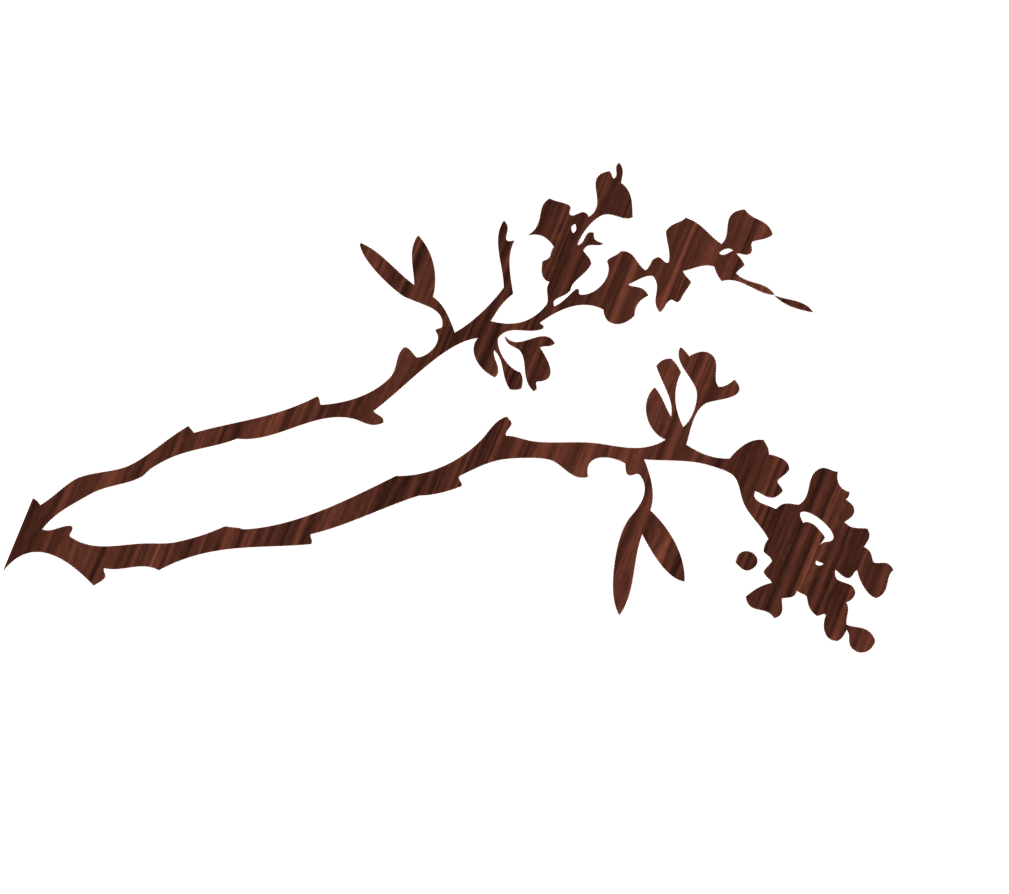 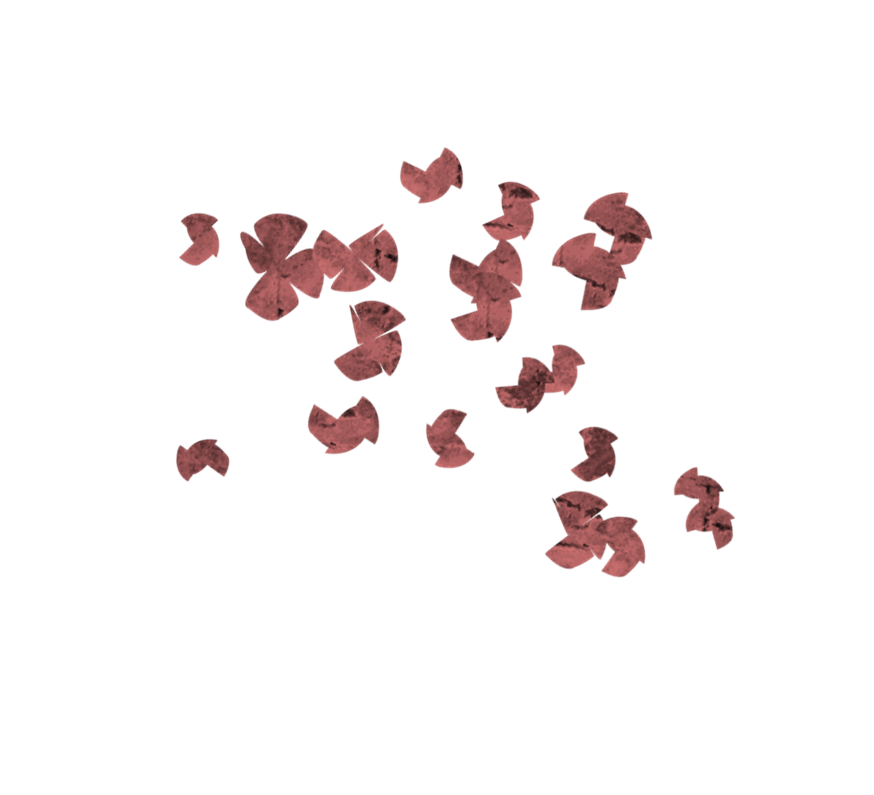 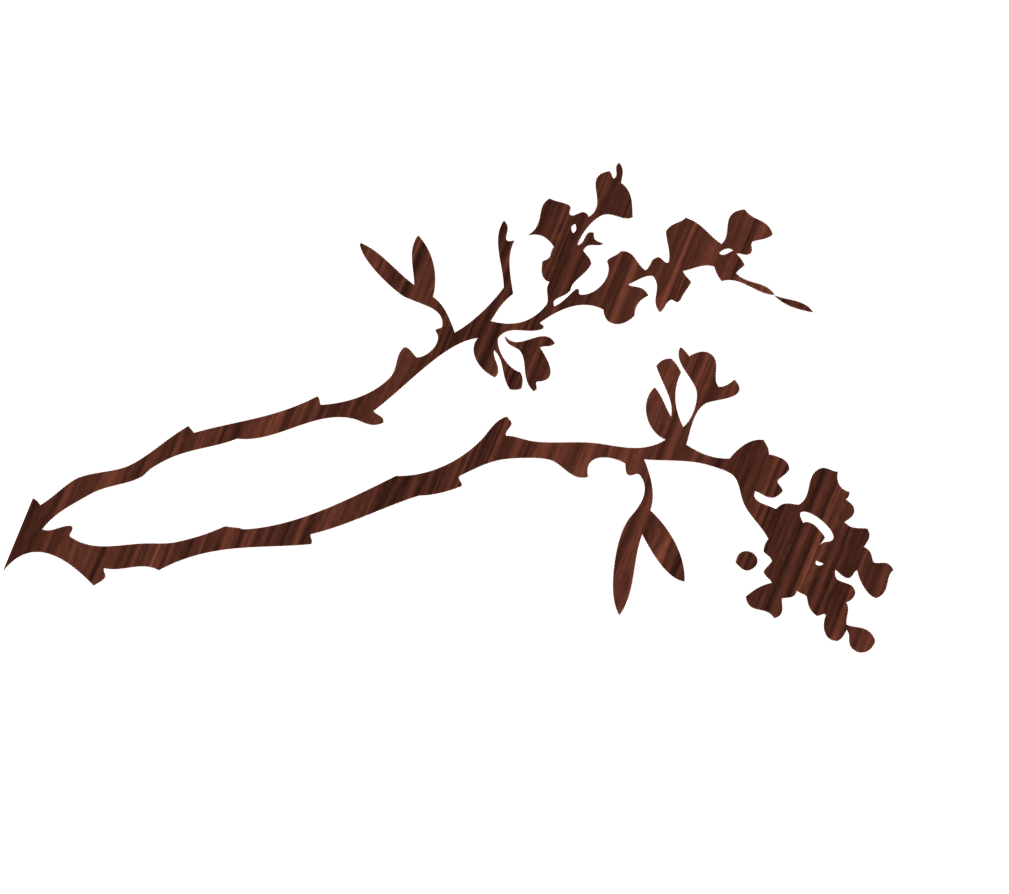 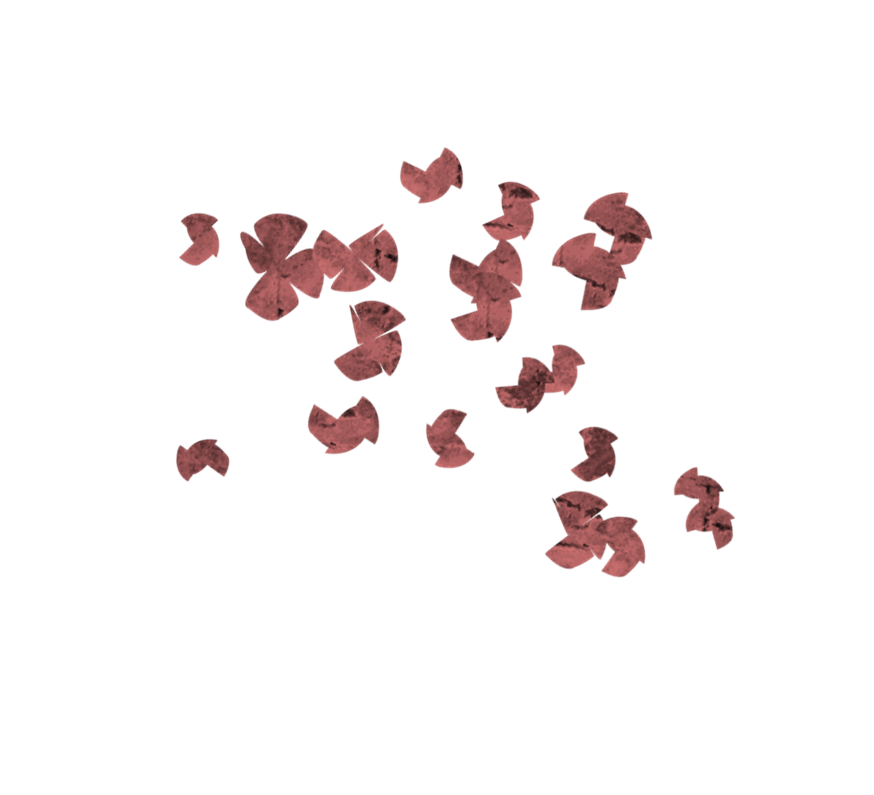 Obec MaňaVás srdečne pozýva na hodový koncert „Čertovskej muziky“ ktorý sa bude konať v nedeľu - 12. 9. 2021 o 15:30 hv časti obce Malá Maňa 